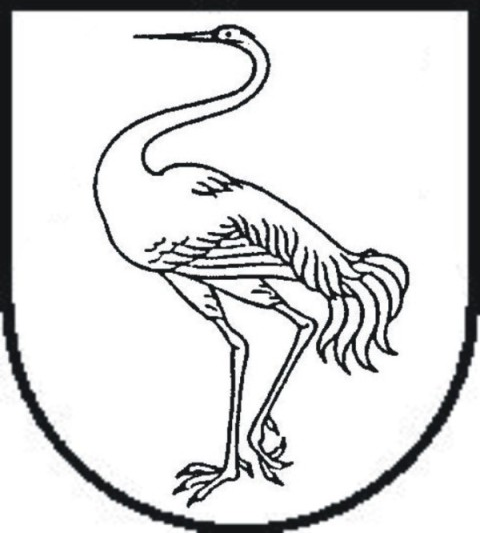 Visagino savivaldybės tarybaParko g. 14, 31140 Visaginas, tel. (8 386) 31 233, faks. (8 386) 31 286, el. p. visaginas@visaginas.ltdėl visagino savivaldybės tarybos komitetų posėdžiųPranešame apie savivaldybės tarybos komitetų posėdžių laiką. Komitetų posėdžiai vyks savivaldybės mažojoje posėdžių salėje (Parko g. 14).. vasario 18 d. 10.00 val. šaukiamas SOCIALINIŲ REIKALŲ IR SVEIKATOS APSAUGOS komiteto posėdis.. vasario 18 d. 13.00 val. šaukiamas ŠVIETIMO, KULTŪROS IR SAVIVALDOS komiteto posėdis.. vasario 19 d. 10.00 val. šaukiamas MIESTO PLĖTROS IR VIETINIO ŪKIO komiteto posėdis.. vasario 19 d. 13.00 val. šaukiamas EKONOMIKOS IR FINANSŲ komiteto posėdis.Informuojame, kad vadovaujantis Visagino savivaldybės tarybos veiklos reglamento, patvirtinto Visagino savivaldybės tarybos . rugpjūčio 29 d. sprendimu Nr. TS-190 110 punktu, savivaldybės tarybos komitetų posėdžių darbotvarkes pagal komitetų įgaliojimus sudaro komitetų pirmininkai. Komitetų posėdžių darbotvarkės ne vėliau kaip prieš 2 darbo dienas iki komiteto posėdžio paskelbiamos savivaldybės interneto svetainėje.Teikiame klausimus, siūlomus svarstyti komitetų posėdžiuose:1. Dėl Visagino savivaldybės visuomenės sveikatos rėmimo 2020 metų specialiosios programos patvirtinimoPranešėja – Jolita Zabulytė, Socialinės paramos skyriaus vedėja2. Dėl Visagino savivaldybės tarybos . vasario 21 d. sprendimo Nr. TS-34 ,,Dėl Visagino savivaldybės kelių priežiūros ir plėtros programos lėšų naudojimo vietinės reikšmės keliams ir gatvėms tiesti, rekonstruoti, taisyti (remontuoti), prižiūrėti ir saugaus eismo sąlygoms užtikrinti 2018–2020 metais objektų sąrašo patvirtinimo“ pakeitimoPranešėja – Valentina Raubiškienė, Vietinio ūkio valdymo ir statybos skyriaus vedėja3. Dėl pritarimo Visagino vaikų lopšelio-darželio ,,Auksinis raktelis“ dalyvavimui projekte „Virtualios ikimokyklinio ugdymo aplinkos formavimo pilotinis modelis“Pranešėja – Asta Sieliūnienė, Švietimo, kultūros, sporto ir valstybinės kalbos kontrolės skyriaus vedėja4. Dėl Visagino savivaldybės 2020-2022 metų strateginio veiklos plano patvirtinimoPranešėja – Irina Michailova, Strateginio planavimo ir investicijų valdymo skyriaus vedėja5. Dėl Visagino savivaldybės 2020 metų biudžeto patvirtinimoPranešėja – Nadežda Rybakova, Finansų ir biudžeto skyriaus vedėja6. Dėl Visagino savivaldybės ir Armaviro bendrijos (Armėnijos Respublika) bendradarbiavimoPranešėja – Aušra Andrijauskienė, Vidaus administravimo ir informacinių technologijų skyriaus vedėja7. Dėl Visagino savivaldybės ir Džangdziadzie miesto (Kinijos Liaudies Respublika) bendradarbiavimoPranešėja – Aušra Andrijauskienė, Vidaus administravimo ir informacinių technologijų skyriaus vedėja8. Dėl pritarimo Utenos regiono integruotų teritorijų vystymo programos papildymui naujais veiksmais ir priemonėmisPranešėja – Irina Michailova, Strateginio planavimo ir investicijų valdymo skyriaus vedėjaSavivaldybės meras					  Erlandas GalaguzJulija Zubakina, tel. (8 386 ) 61286 el. p. julija.zubakina@visaginas.ltVisagino savivaldybės tarybos nariams 2020-02-Nr.Visagino savivaldybės tarybos nariams 